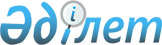 Дауыс беретін акцияларының (қатысу үлестерінің) жүз пайызы мемлекетке тиесілі, оларды иелену және пайдалану құқығын жүзеге асыратын мемлекеттік органдар "Мемлекеттік сатып алу туралы" Қазақстан Республикасы Заңының өнім берушіні таңдауды және олармен мемлекеттік сатып алу туралы шарт жасасуды регламенттейтін нормаларын қолданбай тауарларды, жұмыстарды және қызметтерді сатып алатын акционерлік қоғамдар мен шаруашылық серіктестіктердің тізбесін бекіту туралы
					
			Күшін жойған
			
			
		
					Қазақстан Республикасы Үкіметінің 2008 жылғы 31 желтоқсандағы N 1355 Қаулысы. Күші жойылды - Қазақстан Республикасы Үкіметінің 2012 жылғы 19 наурыздағы N 340 Қаулысымен      Ескерту. Күші жойылды - ҚР Үкіметінің 2012.03.19 № 340 (алғашқы ресми жарияланған күнінен бастап қолданысқа енгізіледі) Қаулысымен.      "Мемлекеттік сатып алу туралы" Қазақстан Республикасының 2007 жылғы 21 шілдедегі Заңының 13-бабының 22) тармақшасына сәйкес Қазақстан Республикасының Үкіметі ҚАУЛЫ ЕТЕДІ: 



      1. Қоса беріліп отырған дауыс беретін акцияларының (қатысу үлестерінің) жүз пайызы мемлекетке тиесілі, оларды иелену және пайдалану құқығын жүзеге асыратын мемлекеттік органдар "Мемлекеттік сатып алу туралы" Қазақстан Республикасы Заңының өнім берушіні таңдауды және олармен мемлекеттік сатып алу туралы шарт жасасуды регламенттейтін нормаларын қолданбай тауарларды, жұмыстарды және қызметтерді сатып алатын акционерлік қоғамдар мен шаруашылық серіктестіктердің тізбесі бекітілсін. 



      2. Осы қаулы қол қойылған күнінен бастап қолданысқа енгізіледі және ресми жариялануға тиіс.      Қазақстан Республикасының 

      Премьер-Министрі                                К. Мәсімов  Қазақстан Республикасы  

      Үкіметінің        

      2008 жылғы 31 желтоқсандағы 

      N 1355 қаулысымен    

      бекітілген         

Дауыс беретін акцияларының (қатысу үлестерінің) жүз пайыз

мемлекетке тиесілі, оларды иелену және пайдалану құқығы жүзеге

асыратын мемлекеттік органдар "Мемлекеттік сатып алу туралы"

Қазақстан Республикасы Заңының өнім берушіні таңдауды және

олармен мемлекеттік сатып алу туралы шарт жасасуды

регламенттейтін нормаларын қолданбай тауарларды, жұмыстарды

және қызметтерді сатып алатын акционерлік қоғамдар мен

шаруашылық серіктестіктердің тізбесі      Ескерту. Тізбеге өзгерту енгізілді - ҚР Үкіметінің 2009.04.17 N 542, 2009.05.15 N 733, 2009.06.23 N 975, 2009.07.15 N 1071, 2009.07.20 N 1101, 2009.08.13 N 1214, 2009.10.22 N 1642, 2009.10.30 N 1725, 2009.12.30 № 2308, 2010.01.22 № 19, 2010.01.20 № 33, 2010.03.30 № 245, 2010.03.31 N 252, 2010.03.31 № 254, 2010.04.01 № 269, 2010.05.07 № 396, 2010.05.14 N 416, 2010.05.18 № 427, 2010.05.20 № 454, 2010.06.03 № 508, 2010.07.16 № 724, 2010.07.19 № 733, 2010.09.03 N 882, 2010.09.30 № 1009, 2010.10.08 № 1041, 2010.11.24 N 1240, 2010.11.29 № 1267 (2011.01.01 бастап қолданысқа енгізіледі) 2010.12.14 N 1358, 2010.12.15 N 1369, 2011.01.31 N 49, 2011.01.31 N 62, 2011.03.19 N 268, 2011.03.25 N 295, 2011.03.31 N 309, 2011.04.26 N 445, 2011.04.29 N 465, 2011.05.24 N 566, 2011.05.27 N 587, 2011.06.09 N 647, 2011.06.23 N 691, 2011.07.19 № 831, 2011.07.21 N 836, 2011.08.23 N 941, 2011.09.20 N 1076, 2011.09.20 N 1078, 2011.09.21 N 1084, 2011.09.29 N 1109, 2011.10.28 N 1224, 2011.10.28 N 1226, 2011.11.05 N 1299, 2011.12.21 N 1573, 2012.01.19 № 106, 2012.03.12 № 319 Қаулыларымен.
					© 2012. Қазақстан Республикасы Әділет министрлігінің «Қазақстан Республикасының Заңнама және құқықтық ақпарат институты» ШЖҚ РМК
				Р/с

NМемлекет қатысатын ұйымның атауыАкциялардың (қатысу үлестерінің) мемлекеттік пакетін иелену және пайдалану құқығын жүзеге асыратын мемлекеттік орган 1 2 3 1 Қазақэнергиясараптама" акционерлік қоғамы Қазақстан Республикасы Индустрия және жаңа технологиялар министрлігінің Мемлекеттік энергетикалық қадағалау комитеті 2 "Мұнай және газ ақпараттық талдау орталығы" акционерлік қоғамы Қазақстан Республикасы Мұнай және газ министрлігі2-1«Қазмұнайұңғымажою» акционерлік қоғамыҚазақстан Республикасы Мұнай және газ министрлігі3 "Ядролық технологиялар паркі" акционерлік қоғамы Қазақстан Республикасы Индустрия және жаңа технологиялар министрлігі 4 "Достық Энерго" акционерлік қоғамы Қазақстан Республикасы Индустрия және жаңа технологиялар министрлігі 5 "Өндірістік пайдалану кәсіпорны" жауапкершілігі шектеулі серіктестігі Қазақстан Республикасы Мұнай және газ министрлігі6 "Сауда саясатын дамыту орталығы" акционерлік қоғамы Қазақстан Республикасы Экономикалық даму және сауда министрлігі 6-1«КАZNEX INVEST» экспорт және инвестиция жөніндегі ұлттық агенттігі» акционерлік қоғамыҚазақстан Республикасы Индустрия және жаңа технологиялар министрлігі Өнеркәсіп комитеті және Қазақстан Республикасы Индустрия және жаңа технологиялар министрлігі Инвестиция комитеті6-2«NADLoC» жергілікті қамтуды дамыту жөніндегі ұлттық агенттік» акционерлік қоғамыҚазақстан Республикасы Индустрия және жаңа технологиялар министрлігі6-3«Қазақстандық индустрияны дамыту институты» акционерлік қоғамыҚазақстан Республикасы Индустрия және жаңа технологиялар министрлігі, Қазақстан Республикасы Индустрия және жаңа технологиялар министрлігінің Өнеркәсіп комитеті және Қазақстан Республикасы Индустрия және жаңа технологиялар министрлігінің Инвестиция комитеті7 "Қазақ Су арна жобасы" акционерлік қоғамы Қазақстан Республикасы Құрылыс және тұрғын үй-коммуналдық шаруашылық істері агенттігі 7-1Тұрғын үй-коммуналдық шаруашылығын жаңғырту мен дамытудың қазақстандық орталығы" акционерлік қоғамыҚазақстан Республикасы Құрылыс және тұрғын үй-коммуналдық шаруашылық істері агенттігі7-2"Қазақстанның тұрғын үй құрылыс жинақ банкі" акционерлік қоғамыҚазақстан Республикасы Құрылыс және тұрғын үй-коммуналдық шаруашылық істері агенттігі7-3"Ипотекалық кредиттерге кепілдік берудің қазақстандық қоры" акционерлік қоғамыҚазақстан Республикасы Құрылыс және тұрғын үй-коммуналдық шаруашылық істері агенттігі7-4"Қазақстандық ипотекалық компания" ипотекалық ұйымы" акционерлік қоғамыҚазақстан Республикасы Құрылыс және тұрғын үй-коммуналдық шаруашылық істері агенттігі8 "Қазақжарылысөнеркәсіп" акционерлік қоғамы Қазақстан Республикасы Қорғаныс министрлігі9 "Ұлттық аккредиттеу орталығы" жауапкершілігі шектеулі серіктестігі Қазақстан Республикасы Индустрия және жаңа технологиялар министрлігінің Техникалық реттеу және метрология комитеті 10 "Қазавтотранс" акционерлік қоғамы Қазақстан Республикасы Көлік және коммуникация министрлігі 11 "Қазавиализинг" акционерлік қоғамы Қазақстан Республикасы Көлік және коммуникация министрлігі 12 "Қорқыт Ата әуежайы" акционерлік қоғамы Қазақстан Республикасы Көлік және коммуникация министрлігі 12-1«Қазақстан жол ғылыми-зерттеу институты» акционерлік қоғамыҚазақстан Республикасы Көлік және коммуникация министрлігі13 "ҚазАгро" ұлттық басқарушы холдингі" акционерлік қоғамы Қазақстан Республикасы Ауыл шаруашылығы министрлігі 14 "ҚазАгроИнновация" акционерлік қоғамы Қазақстан Республикасы Ауыл шаруашылығы министрлігі 15 "Қазагрэкс" акционерлік қоғамы Қазақстан Республикасы Ауыл шаруашылығы министрлігі 16 Алынып тасталды - ҚР Үкіметінің 2011.09.29 N 1109 Қаулысымен.Алынып тасталды - ҚР Үкіметінің 2011.09.29 N 1109 Қаулысымен.17 Алынып тасталды - ҚР Үкіметінің 2009.04.17 N 542 Қаулысымен.Алынып тасталды - ҚР Үкіметінің 2009.04.17 N 542 Қаулысымен.18 Алынып тасталды - ҚР Үкіметінің 2010.01.22 № 19 Қаулысымен.Алынып тасталды - ҚР Үкіметінің 2010.01.22 № 19 Қаулысымен.19 "Парасат" ұлттық ғылыми-технологиялық холдингі" акционерлік қоғамы Қазақстан Республикасы Білім және ғылым министрлігі 20 "Халықаралық бағдарламалар орталығы" акционерлік қоғамы Қазақстан Республикасы Білім және ғылым министрлігі 21"Қаржы орталығы" акционерлік қоғамы Қазақстан Республикасы Білім және ғылым министрлігі 21-1«Сәкен Сейфуллин атындағы Қазақ агротехникалық университеті» акционерлік қоғамыҚазақстан Республикасы Білім және ғылым министрлігі22"Орман питомнигі" акционерлік қоғамы Қазақстан Республикасы Білім және ғылым министрлігінің Ғылым комитеті 22-1«Түркі академиясы» коммерциялық емес акционерлік қоғамыҚазақстан Республикасы Білім және ғылым министрлігінің Ғылым комитеті22-2«Мемлекеттік ұлттық ғылыми–техникалық сараптама орталығы» акционерлік қоғамы»Қазақстан Республикасы Білім және ғылым министрлігінің Ғылым комитеті23 Алынып тасталды - ҚР Үкіметінің 2011.06.09 N 647 Қаулысымен.Алынып тасталды - ҚР Үкіметінің 2011.06.09 N 647 Қаулысымен.24 "Қазақстан Республикасының салынып жатқан білім және ғылым объектілерінің дирекциясы" жауапкершілігі шектеулі серіктестігі Қазақстан Республикасы Білім және ғылым министрлігі 25 "Арна Медиа" ұлттық ақпараттық холдингi" акционерлiк қоғамыҚазақстан Республикасы Мәдениет және ақпарат министрлiгiнiң Ақпарат және мұрағат комитеті26 "Қазақ әуендерi" акционерлiк қоғамыҚазақстан Республикасы Мәдениет және ақпарат министрлiгiнiң Мәдениет комитетi27 "Шәкен Айманов атындағы "Қазақфильм" акционерлiк қоғамыҚазақстан Республикасы Мәдениет және ақпарат министрлiгiнiң Мәдениет комитетi28 "Баспалар үйi" акционерлiк қоғамыҚазақстан Республикасы Мәдениет және ақпарат министрлiгiнiң Ақпарат және мұрағат комитеті29 "Қазақстан халқының рухани даму қоры" акционерлiк қоғамыҚазақстан Республикасы Мәдениет және ақпарат министрлiгiнiң Мәдениет комитетi30 "Қазақ энциклопедиясы" жауапкершiлiгi шектеулi серiктестiгiҚазақстан Республикасы Мәдениет және ақпарат министрлiгiнiң Ақпарат және мұрағат комитеті31 "Көркемсурет көрмелерi және аукциондар дирекциясы" жауапкершiлiгi шектеулi серiктестiгiҚазақстан Республикасы Мәдениет және ақпарат министрлiгiнiң Мәдениет комитетi32 "Көшпендiлердiң мәдени мұрасы проблемалары жөнiндегi қазақ ғылыми-зерттеу институты" жауапкершiлiгi шектеулi серiктестiгiҚазақстан Республикасы Мәдениет және ақпарат министрлiгiнiң Мәдениет комитетi33 "Мәдени саясат және өнертану институты" жауапкершiлiгi шектеулi серiктестiгiҚазақстан Республикасы Мәдениет және ақпарат министрлiгiнiң Мәдениет комитетi34 "Жалын" журналы" жауапкершiлiгi шектеулi серiктестiгiҚазақстан Республикасы Мәдениет және ақпарат министрлiгiнiң Ақпарат және мұрағат комитеті35 "Дипломатиялық корпусқа қызмет көрсету жөніндегі басқарма" акционерлік қоғамы Қазақстан Республикасы Сыртқы істер министрлігі 36 "Астана дипломатиялық корпусына қызмет көрсету жөніндегі басқарма" акционерлік қоғамы Қазақстан Республикасы Сыртқы істер министрлігі 37 "Демеу" акционерлік қоғамы Қазақстан Республикасы Ішкі істер министрлігі 38 "Қазақстан санаторийі" акционерлік қоғамы Қазақстан Республикасы Ішкі істер министрлігі 39 "Арман санаторийі" акционерлік қоғамы Қазақстан Республикасы Ішкі істер министрлігі 40 "Арқа санаторийі" акционерлік қоғамы Қазақстан Республикасы Ішкі істер министрлігі 41 "Күзет" акционерлік қоғамы Қазақстан Республикасы Ішкі істер министрлігі 42 "Қазақстан Республикасы Ішкі істер органдарының медиа орталығы" жауапкершілігі шектеулі серіктестігі Қазақстан Республикасы Ішкі істер министрлігі 43 «Оңалту және активтерді басқару компаниясы» акционерлік қоғамыҚазақстан Республикасы Қаржы министрлігі 44 Алынып тасталды - ҚР Үкіметінің 2011.10.28 N 1224 Қаулысымен.Алынып тасталды - ҚР Үкіметінің 2011.10.28 N 1224 Қаулысымен.45 Алынып тасталды - ҚР Үкіметінің 2010.07.16 № 724 Қаулысымен.Алынып тасталды - ҚР Үкіметінің 2010.07.16 № 724 Қаулысымен.46 "Қаржы жүйесі органдарының мамандарын даярлау, қайта даярлау және біліктілігін арттыру орталығы" акционерлік қоғамы Қазақстан Республикасы Қаржы министрлігі 47 "Ақпараттық есептеу орталығы" акционерлік қоғамы Қазақстан Республикасы Қаржы министрлігі 47-1Алынып тасталды - ҚР Үкіметінің 2011.10.28 N 1224 Қаулысымен.Алынып тасталды - ҚР Үкіметінің 2011.10.28 N 1224 Қаулысымен.48 "Самұрық-Қазына" ұлттық әл-ауқат қоры" акционерлік қоғамы Қазақстан Республикасы Экономикалық даму және сауда министрлігі 49 "Экономикалық зерттеулер институты" акционерлік қоғамы Қазақстан Республикасы Экономикалық даму және сауда министрлігі 50 "Қазақстандық мемлекеттік жеке меншік әріптестік орталығы" акционерлік қоғамы Қазақстан Республикасы Экономикалық даму және сауда министрлігі 50-1"Стресті активтер қоры" акционерлік қоғамыҚазақстан Республикасы Экономикалық даму және сауда

министрлігі51 "Ұлттық медициналық холдинг" акционерлік қоғамы Қазақстан Республикасы Денсаулық сақтау министрлігі 52 "Астана қаласында салынып жатқан денсаулық сақтау объектілерінің дирекциясы" жауапкершілігі шектеулі серіктестігі Қазақстан Республикасы Денсаулық сақтау министрлігі 53 "Мемлекеттік әлеуметтік сақтандыру қоры" акционерлік қоғамы Қазақстан Республикасы Еңбек және халықты әлеуметтік қорғау министрлігі 54 "Мемлекеттік аннуитеттік компания" өмірді сақтандыру компаниясы" акционерлік қоғамы Қазақстан Республикасы Еңбек және халықты әлеуметтік қорғау министрлігі 55 "Семей протездік-ортопедиялық орталығы" акционерлік қоғамы Қазақстан Республикасы Еңбек және халықты әлеуметтік қорғау министрлігі 56 "Петропавл протездік- ортопедиялық орталығы" акционерлік қоғамы Қазақстан Республикасы Еңбек және халықты әлеуметтік қорғау министрлігі 57 "Алматы протездік-ортопедиялық орталығы" акционерлік қоғамы Қазақстан Республикасы Еңбек және халықты әлеуметтік қорғау министрлігі 57-1"Жұмыспен қамту проблемалары жөніндегі ақпараттық-талдау орталығы" акционерлік қоғамыҚазақстан Республикасы Еңбек және халықты әлеуметтік қорғау министрлігі58 "Қазақстан ГАЖ Орталығы" акционерлік қоғамы Қазақстан Республикасы Қорғаныс министрлігі 59 "Әскери стратегиялық зерттеулер орталығы" акционерлік қоғамы Қазақстан Республикасы Қорғаныс министрлігі 60-62 Алынып тасталды - ҚР Үкіметінің 2009.10.22 N 1642 ҚаулысыменАлынып тасталды - ҚР Үкіметінің 2009.10.22 N 1642 Қаулысымен62-1"Апаттар медицинасының темір жол госпитальдары" акционерлік қоғамыҚазақстан Республикасы

Төтенше жағдайлар министрлігі62-2"Өрт қауіпсіздігі және азаматтық қорғаныс ғылыми-зерттеу институты" акционерлік қоғамыҚазақстан Республикасы Төтенше жағдайлар министрлігі63 "Өрт сөндіруші" акционерлік қоғамы Қазақстан Республикасы Төтенше жағдайлар министрлігі63-1«Қазавиақұтқару» акционерлік қоғамыҚазақстан Республикасы Төтенше жағдайлар министрлігі63-2"Өнеркәсіп қауіпсіздігінің ұлттық ғылыми-техникалық орталығы" акционерлік қоғамыҚазақстан Республикасы Төтенше жағдайлар министрлігі63-3"Азаматтық қорғау республикалық оқу-әдістемелік орталығы" жауапкершілігі шектеулі серіктестігіҚазақстан Республикасы Төтенше жағдайлар министрлігі64 "Туризм және спорт индустриясын материалдық-техникалық қамтамасыз ету" акционерлік қоғамы Қазақстан Республикасы Туризм және спорт министрлігі 65 "Спорт және туризм объектілерін салу жөніндегі дирекция" жауапкершілігі шектеулі серіктестігі Қазақстан Республикасы Туризм және спорт министрлігі 66 Алынып тасталды - ҚР Үкіметінің 2009.12.30 № 2308 ҚаулысыменАлынып тасталды - ҚР Үкіметінің 2009.12.30 № 2308 Қаулысымен67 "SPORT&ks" газетінің редакциясы" жауапкершілігі шектеулі серіктестігі Қазақстан Республикасы Туризм және спорт министрлігінің Спорт комитеті 68 "Орталық жүзу бассейні" акционерлік қоғамы Қазақстан Республикасы Туризм және спорт министрлігінің Спорт комитеті 69 "2011 жылғы 7-ші қысқы Азия ойындарын ұйымдастыру комитетінің атқарушы дирекциясы" акционерлік қоғамы Қазақстан Республикасы Туризм және спорт министрлігі 70 "Қазаэросервис" акционерлік қоғамы Қазақстан Республикасы Қоршаған ортаны қорғау министрлігі 71 "Қазақстан Ғарыш Сапары" ұлттық компаниясы" акционерлік қоғамы Қазақстан Республикасы Ұлттық ғарыш агенттігі 72 "Ғарыштық байланыс республикалық орталығы" акционерлік қоғамы Қазақстан Республикасы Ұлттық ғарыш агенттігі 73 "Ұлттық ғарыштық зерттеулер мен технологиялар орталығы" акционерлік қоғамы Қазақстан Республикасы Ұлттық ғарыш агенттігі 74 "Зерде" ұлттық инфокоммуникациялық холдингі" акционерлік қоғамы Қазақстан Республикасы Байланыс және ақпарат министрлігі75 "Алматы қаласының өңірлік қаржы орталығы" акционерлік қоғамы Қазақстан Республикасы Алматы қаласының өңірлік қаржы орталығының қызметін реттеу агенттігі 76 "Би-Логистикс" акционерлік қоғамы Қазақстан Республикасы Әділет министрлігінің Сот актілерін орындау комитеті77 "Қазимпэкс республикалық орталығы" акционерлік қоғамы Қазақстан Республикасы Ұлттық қауіпсіздік комитеті 78 "Қазарнайыкәсіпорын" акционерлік қоғамы Қазақстан Республикасы Ұлттық қауіпсіздік комитеті 79 "Қазақстан Республикасының Президенті Күзет қызметінің Арнайы қамтамасыз ету орталығы" акционерлік қоғамы Қазақстан Республикасы Президентінің Күзет қызметі 80 "Қазақстан Республикасы Президентінің телерадиокешені" акционерлік қоғамы Қазақстан Республикасы Президентінің Іс басқармасы 81 "Алматы" санаторийі" акционерлік қоғамы Қазақстан Республикасы Президенті Іс басқармасының Медициналық орталығы 82 "Астана-Өнім" акционерлік қоғамы Қазақстан Республикасы Президентінің Іс басқармасы 83 "Қазқұрылысжүйе" акционерлік қоғамы Қазақстан Республикасы Президентінің Іс басқармасы 84 "Оқжетпес" санаторийі" акционерлік қоғамы Қазақстан Республикасы Президенті Іс басқармасының Медициналық орталығы 85 "Инженерлік-техникалық орталық" акционерлік қоғамы Қазақстан Республикасы Президентінің Іс басқармасы 86 "Қазақстан Республикасы Президенті Іс басқармасының Салынып жатқан объектілерді техникалық қадағалау дирекциясы" жауапкершілігі шектеулі серіктестігі Қазақстан Республикасы Президентінің Іс басқармасы 87 "Астананы дамыту корпорациясы" жауапкершілігі шектеулі серіктестігі Қазақстан Республикасы Президентінің Іс басқармасы 88 Алынып тасталды - ҚР Үкіметінің 2010.12.14 N 1358 Қаулысымен.Алынып тасталды - ҚР Үкіметінің 2010.12.14 N 1358 Қаулысымен.89 "Мемлекеттік қызметтің персоналын басқару ұлттық орталығы" акционерлік қоғамы Қазақстан Республикасы Мемлекеттік қызмет істері агенттігі 90«Қарағанды облысының өңірлік мемлекеттік-жеке меншік әріптестік орталығы» акционерлік қоғамыҚарағанды облысының Экономика және бюджеттік жоспарлау басқармасы91Алынып тасталды - ҚР Үкіметінің 2011.07.21 N 836 Қаулысымен.Алынып тасталды - ҚР Үкіметінің 2011.07.21 N 836 Қаулысымен.92«Астанагорархитектура» жауапкершілігі шектеулі серіктестігіАстана қаласының Сәулет және қала құрылысы басқармасы92"Технологиялық даму ұлттық агенттігі" акционерлік қоғамыҚазақстан Республикасы Индустрия және жаңа технологиялар министрлігі93«Назарбаев Университеті» акционерлік қоғамыҚазақстан Республикасы Премьер-Министрінің Кеңсесі94«Қазақстан Республикасы Ұлттық Банкінің қызметін қамтамасыз ету орталығы» акционерлік қоғамыҚазақстан Республикасы Ұлттық Банкі95«Астана Innovations» акционерлік қоғамы«Астана - жаңа қала» арнайы экономикалық аймағын әкімшілендіру басқармасы96«Хабар» агенттігі» акционерлік қоғамыҚазақстан Республикасы Байланыс және ақпарат министрлігі96"Хабар" агенттiгi" акционерлiк қоғамыҚазақстан Республикасы Мәдениет және ақпарат министрлiгiнiң Ақпарат және мұрағат комитеті97"Қазақстан" республикалық телерадиокорпорациясы" акционерлiк қоғамыҚазақстан Республикасы Мәдениет және ақпарат министрлiгiнiң Ақпарат және мұрағат комитеті98"Егемен Қазақстан" республикалық газетi" акционерлiк қоғамыҚазақстан Республикасы Мәдениет және ақпарат министрлiгiнiң Ақпарат және мұрағат комитеті99"Казахстанская правда" республикалық газетi" акционерлiк қоғамыҚазақстан Республикасы Мәдениет және ақпарат министрлiгiнiң Ақпарат және мұрағат комитеті100"Қазақ ақпарат агенттiгi" ұлттық компаниясы" акционерлiк қоғамыҚазақстан Республикасы Мәдениет және ақпарат министрлiгiнiң Ақпарат және мұрағат комитеті101"Жас өркен" жауапкершiлiгi шектеулi серiктестiгiҚазақстан Республикасы Мәдениет және ақпарат министрлiгiнiң Ақпарат және мұрағат комитеті102"Қазақ газеттерi" жауапкершiлiгi шектеулi серiктестiгiҚазақстан Республикасы Мәдениет және ақпарат министрлiгiнiң Ақпарат және мұрағат комитеті